		ANNEXE III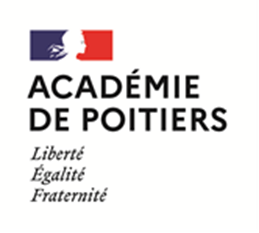 BREVET DE TECHNICIEN SUPERIEURELECTROTECHNIQUESESSION 2022LIVRET SCOLAIREInstructions concernant la présentation du livret scolairePour des raisons de simplification et d'harmonisation, la réalisation des courbes représentant les notes des candidats et les notes moyennes des classes sera établie de la façon suivante :	Les notes représentant les moyennes des élèves de la classe, par épreuve, seront transférées sur une ligne horizontale placée en face du chiffre 0 (il s'agit d'un transfert et non d'une péréquation).	Les notes de chaque candidat seront alors représentées par un point placé par rapport à cette ligne en fonction de son écart par rapport à la moyenne.Toutes les rubriques doivent être complétées au stylo noir.	Le graphique ne prend en compte que les résultats de la deuxième année de formation.		(1) Année de l'examen			(2) Très favorable ou Favorable ou Doit faire ses preuvesN.B. : Ne pas omettre le cachet de l'établissement.    --       Ecrire au stylo noirMOYENNES DE EN ROUGE : profil du candidat par rapport à la moyenne de la classe EXAMEN                     B.T.S.ANNEEde l'examenNOM (lettres capitales)NOM (lettres capitales)PrénomPrénomETABLISSEMENT (Cachet)SPECIALITE ELECTROTECHNIQUE2022DATE DE NAISSANCEN° INEN° INELANGUE VIVANTEMATIÈRES ENSEIGNÉEScorrespondant à l’intitulé des épreuves du diplômeMATIÈRES ENSEIGNÉEScorrespondant à l’intitulé des épreuves du diplômeMATIÈRES ENSEIGNÉEScorrespondant à l’intitulé des épreuves du diplômeCLASSE DE (1)1er SEM.2e SEM.MOYENNE1er SEM.2e SEM.MOYENNECULTURE GENERALE ET EXPRESSIONANGLAISMATHEMATIQUESCONCEPTION-ETUDE PRELIMINAIREANALYSE,DIAGNOSTIC,MAINTENANCECONDUITE DE PROJET/CHANTIERCONCEPTION-ETUDE DETAILLEE DU PROJETREALISATION,MISE EN SERVICE D’UN PROJETLANGUE VIVANTE FACULTATIVEEPREUVE FACULTATIVE : ENGAGEMENT ETUDIANTCertification de compétences numériques (PIX) cocher la case pour attester l’obtention de la certificationAVIS (2) DU CONSEIL DE CLASSE ET OBSERVATIONS  EVENTUELLESCOTATION DE LA CLASSECOTATION DE LA CLASSECOTATION DE LA CLASSERESULTATS DE LES CINQ DERNIERES ANNEESRESULTATS DE LES CINQ DERNIERES ANNEESRESULTATS DE LES CINQ DERNIERES ANNEESRESULTATS DE LES CINQ DERNIERES ANNEES DATE ET SIGNATURE DU CANDIDATET REMARQUES EVENTUELLESAVIS (2) DU CONSEIL DE CLASSE ET OBSERVATIONS  EVENTUELLESAVISEffectif AnnéesPrésentésReçus% DATE ET SIGNATURE DU CANDIDATET REMARQUES EVENTUELLESAVIS (2) DU CONSEIL DE CLASSE ET OBSERVATIONS  EVENTUELLESRépartitionen %Très favorableFavorableDoit faire ses preuvesTotal de la classe  DATE ET SIGNATURE DU CANDIDATET REMARQUES EVENTUELLESAVIS (2) DU CONSEIL DE CLASSE ET OBSERVATIONS  EVENTUELLESRépartitionen %Très favorableFavorableDoit faire ses preuvesTotal de la classe  DATE ET SIGNATURE DU CANDIDATET REMARQUES EVENTUELLESAVIS (2) DU CONSEIL DE CLASSE ET OBSERVATIONS  EVENTUELLES DATE ET SIGNATURE DU CANDIDATET REMARQUES EVENTUELLESAVIS (2) DU CONSEIL DE CLASSE ET OBSERVATIONS  EVENTUELLES DATE ET SIGNATURE DU CANDIDATET REMARQUES EVENTUELLES12234556677899910               10               10               11MATIÈRESENSEIGNÉES (dans le même ordre qu’au verso)CULTURE GENERALE ET EXPRESSIONANGLAISMATHEMATIQUESMATHEMATIQUESCONCEPTION-ETUDE PRELIMINAIRECONCEPTION-ETUDE PRELIMINAIREANALYSE,DIAGNOSTIC, MAINTENANCE CONDUITE DE PROJET/CHANTIERCONDUITE DE PROJET/CHANTIERCONCEPTION-ETUDE DETAILLEE DU PROJET CONCEPTION-ETUDE DETAILLEE DU PROJET REALISATION,MISE EN SERVICE D’UN PROJET REALISATION,MISE EN SERVICE D’UN PROJET REALISATION,MISE EN SERVICE D’UN PROJET LANGUE VIVANTE FACULTATIVEEF2 : ENGAGEMENT ETUDIANT+10+ 8+ 6+ 4+ 20- 2- 4VISA DU PRESIDENT DU- 6 JURY ET DATE- 8- 10